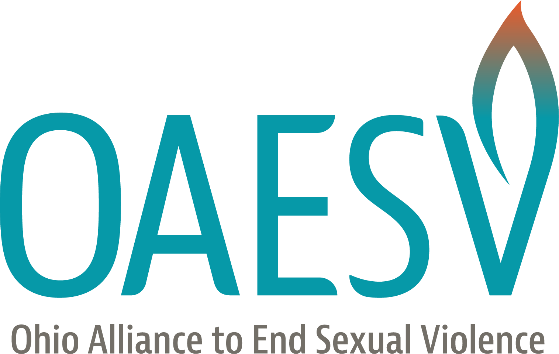 2023 Membership Info & ApplicationThe Ohio Alliance to End Sexual Violence is fighting for your communities, your friends, your family members, your co-workers, and your rights by advocating for more equitable policies and practices related to sexual violence prevention, awareness, and survivors’ rights here in Ohio. We’re committed to:Expanding rape crisis services. Advocating for policies that affect lasting change.Empowering campuses to prevent sexual violence.By joining us and working together you can help us grow our collective.OAESV Members lead the way in eliminating sexual violence in Ohio and beyond. 
OAESV is a membership-based organization that relies on the support of organizations and individuals throughout Ohio. Additionally, OAESV provides the critical component of building bridges of collaboration between direct service providers and allies in order to strengthen the collective voices of those working together toward our shared goal of eliminating sexual violence in Ohio. Annual membership is open to public and private organizations, government entities, and individuals.OAESV strives for a broad, diverse, and multi-disciplinary membership.Member information will not be shared with third parties.Benefits for All MembersWelcome package with OAESV branded giftFree registration for best-practice advocate, prevention, legal, and social equity trainingsAccess to non-public digital and print resources via our Coalition Manager Resource Library, as well as the library of training and outreach materials in our Independence and Columbus officesSexual Assault Awareness Month packet and materials sent directly to youAdvanced notice of special legislative events, and access to members-only legislative events when applicable  Free or reduced CEU’s at trainings, including the OAESV Annual Statewide ConferenceReduced registration for OAESV Annual Statewide ConferenceA voice on public policy issues affecting OhioWith your permission, your name listed on the membership directory on Coalition ManageMembership Levels & DuesIndividuals and StudentsNetwork and connect with community members and leaders across the state who are dedicated to ending sexual violence. Members receive monthly email updates as well as access to digital and printed resources. Membership can be renewed on an annual rolling basis.Individual Member: $50/yearStudent*: $25/yearLaw Student*: Free*Please submit documentation of school attendance and graduation date for student rate.Affiliate OrganizationsKeep your corporation, non-profit organization, government agency, private practice, or allied group informed on OAESV’s best-practice guidance, resources and opportunities for social action. We are a statewide best-practice resource for Forensic and Sexual Assault Nurse Examiner units, hospitals, law enforcement agencies, mental health agencies, victim-service agencies, campuses, and more. Membership can be renewed on an annual, rolling basis.Annual budget <$100,000: $125 / yearAnnual budget >$100,000: $225 / yearAdditional BenefitsElectronic OAESV Membership logo to display and Certificate of MembershipParticipation in membership committee meetings and working groups of the coalition, including Women of Color Caucus, LGBTQI Task Force, and Co-Conspirators in Ending Oppression (CIEO)Rape Crisis ProgramsThis membership level is open to Qualified Rape Crisis Programs in Ohio that meet the OAESV Core Standards. Membership at this level goes through an approval process, which can include approval from the Ohio Attorney General’s Office. Membership period is January-December, with Membership Fees Due by end of February for continued access to member benefits.Sliding-Scale Dues based on 2023 Program BudgetAnnual Budget < $50,000: $100/yearAnnual Budget $50,000-$100,000: $175/yearAnnual Budget $100,000-$300,000: $350/yearAnnual Budget >$500,000: $600/yearAdditional BenefitsProgram added to and promoted via OAESV’s Rape Crisis Center Map and websiteTraining and technical assistance tailored to your specific needs, including prevention workCustomized campaign materials for Sexual Assault Awareness Month 2022 for Rape Crisis CentersNetworking and support at regional meetings, quarterly program director meetings, and moreAccess to legal assistance for survivors you serveCore Standards Program Visits coordinated by OAESV to provide opportunities to strengthen organizational policies, procedures and servicesParticipation in membership committee meetings and working groups of the coalition, including Women of Color Caucus, LGBTQI Task Force, and Co-Conspirators in Ending Oppression (CIEO)The Membership Application or Renewal ProcessTo renew your membership with OAESV, please complete the online application via OAESV’s Member Portal. To request a paper application to mail in, or for additional assistance, please email: info@oaesv.org or call our office phone: (216) 658-1381. Individual and Affiliate Organization Memberships expire after one year and can be renewed annually on a rolling basis. Rape Crisis Center Memberships have a set expiration date for February, 28th, 2023 and must be renewed and paid in full by this date to keep active membership status and benefits.Directions to Renew OAESV Membership:Option 1: Watch Instructional VideoPlease visit www.oaesv.org/membershipView Video for instructions: 2023 Membership Renewal InstructionsOption 2: Written InstructionsLog in to Coalition Manager at https://oaesv.coalitionmanager.org/If you are not sure of your password, use the ‘Forgot Password’ function or contact OAESV for assistancePlease note: Affiliate Members and Rape Crisis Center Member staff must have administrator access via the Member Portal, Coalition Manager to renew their organizational membership. If you need administrative access, or would like support please contact OAESVReview your personal or organizational information and update accordingly.Select the Drop-down on the left side of the screen called: Contact ManagerSelect: detailsEnter contact information under each sectionPlease note: Contact Address, and Counties Served, and Program Type are required for Affiliate and Rape Crisis Center MembersAnnual Budget is required for Affiliate and Rape Crisis Center Members to determine sliding scale membership feeOAESV utilizes this information for frequent referrals, training and technical assistance. Please keep this information up-to-date for the best collaborationUpdate Staff ListThis step is for Affiliate Organization and Rape Crisis Center Members only To add staff individually:Under Staff List Section, select button: Add Staff ListAdd Staff Information (at minimum name and email), and select savePlease note, if you would like to give administrator access to anther staff member, please select the Is Administrator box. This will allow this staff member to update your Member organizational information, add additional staff and more.To Add staff via Excel Spreadsheet upload:Under Staff List Section, select button: Import StaffDownload template to format, then upload and select import button when completedVerify Membership InformationSelect the Drop-down on left side of screen: Contact ManagerSelect: DetailsUnder first section, titled “Basic Information”, select button: View Invoice, to confirm correct sliding scale fee is applied to your organization. If fee is not correct, repeat step 2 and update Organizational Budget.Under first section, titled “Basic Information”, select button: RenewConfirm Contact Renewal Information is correct and select checkbox that states: I hereby verify that the above information is correct, and select: verifyIf information needs updated, update directly on this page before confirming and moving forwardPay Membership DuesEnter Personal Information, Payment Information, Billing Address and select box that states you understand that by submitting payment for membership, you agree to the membership agreement linkedTo pay member dues and membership application via check, mail check to:OAESV, 6111 Oak Tree Blvd., Suite 140, Independence, OH 44130OAESV Staff will email you when check is received and manually enter into Coalition Manager to complete your membership applicationPlease note: Your membership payment must be received to complete your membership application, if payment is not received your application will expire and you will not be eligible for member benefitsRape Crisis Center Membership Fees are due by February, 28th, 2023 to keep active membership status and benefits.